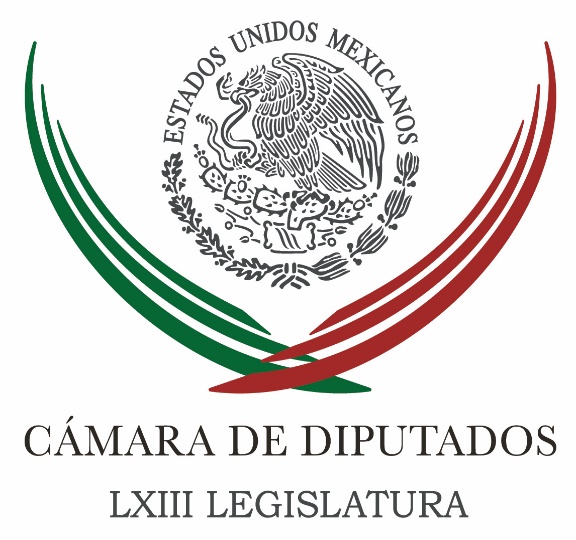 Carpeta InformativaMonitoreo Fin de SemanaResumen: PAN llama aprobar iniciativa que elimina "pase automático" para FiscalíaCrisis en Cámara de Diputados, responsabilidad del PRI: ZambranoOtro diputado renuncia al PRD; bancada queda en 53 integrantes03 de septiembre de 2017TEMA(S): Trabajo LegislativoFECHA: 03/09/2017HORA: 10:27NOTICIERO: Fórmula onlineEMISIÓN: Fin de SemanaESTACIÓN: InternetGRUPO: Fórmula0PAN llama aprobar iniciativa que elimina "pase automático" para FiscalíaEl líder de los diputados del Partido Acción Nacional, Marko Cortés Mendoza, refrendó que su bancada está lista para legislar en el actual período ordinario de sesiones, para sacar adelante los pendientes, "pero bajo el compromiso" de dar marcha atrás al pase automático en la Fiscalía General.Además, reconoció el esfuerzo de los diputados del Partido de la Revolución Democrática, Movimiento Ciudadano y Movimiento Regeneración Nacional que mandan este mismo mensaje para que México cuente con un fiscal general autónomo y sin filiación partidista.Cortés Mendoza también hizo un llamado a los senadores para que dictaminen a la brevedad y aprueben la iniciativa presidencial que elimina el llamado "pase automático" de procurador a fiscal general."Este tipo de acciones son las que está esperando el pueblo de México, porque es de la más alta prioridad hacer que funcione a cabalidad el Sistema Nacional Anticorrupción".Agregó que los diputados y senadores ya aprobaron todo un eficaz andamiaje de leyes para combatir la corrupción, ahora lo que urge es contar con las personas adecuadas para alcanzar los resultados que esperan los mexicanos.En un comunicado, convocó a la sociedad civil organizada y a los partidos de oposición a impedir que se imponga un fiscal general. /jpc/mTEMA(S): Trabajo LegislativoFECHA: 03/09/2017HORA: 13:48NOTICIERO: Milenio onlineEMISIÓN: Fin de semanaESTACION: InternetGRUPO: Milenio0Crisis en la Cámara de Diputados, responsabilidad del PRI: ZambranoJesús Zambrano, vicecoordinador del PRD en la Cámara de Diputados, responsabilizó al PRI de la crisis constitucional y legislativa que se avecina en San Lázaro después de que no se ha elegido a la nueva presidencia de la Mesa Directiva debido a la oposición que mantienen el PAN, Movimiento Ciudadano y el PRD, quienes exigen que se dé marcha atrás a la intención de aprobar el pase automático del procurador Raúl Cervantes a Fiscal General de la Nación."No es un asunto que tiene que ver con el problema interno de un partido, de un capricho, como lo ha querido hacer ver el coordinador de los diputados del PRI, César Camacho, es de interés nacional. Nosotros coincidimos con centenares de organizaciones de la sociedad civil que tienen la misma exigencia" dijo.Entrevistado antes del inicio del Noveno Pleno Extraordinario del IX Consejo Nacional del PRD, Zambrano dijo que el PRI y el gobierno federal "andan queriendo asustar con el petate del muerto de que si no se resuelve para el martes 5 de septiembre, entonces el país va a entrar en crisis constitucional, legislativa".Dijo que "si eso sucede no será responsabilidad de nosotros, sino que la responsabilidad principal de que los mercados pudieran entrar en situación de nerviosismo o detener flujos de inversiones en el país, la responsabilidad principal es del PRI y del gobierno. No anden queriendo culpar a otros de lo que es su propia responsabilidad".Explicó que aunque la posibilidad de prorrogar la instalación de la mesa directiva cuando no hay acuerdos, ésta solo prevé como plazo hasta el 5 de septiembre, pero hay un vacío legal cuando para esa fecha, en la primera sesión del nuevo periodo ordinario, el desacuerdo persiste."Ahí tiene que entrar la voluntad política y la disposición para encontrar acuerdos. El PRI tiene la palabra para que nos diga cómo resolvemos el asunto de todo este manejo y esta ofensa que quieren hacer en el Senado de la República de darle una prórroga por nueve años al actual procurador General de la República en una pretensión de cubrirse las espaldas por nueve años", dijo.Sobre la salida de René Bejarano y Dolores Padierna, líderes de la corriente Izquierda Democrática Nacional del PRD, Zambrano citó al cantante Vicente Fernández."La militancia en el PRD es libre y aquí no se tiene a nadie a la fuerza. Diría aquella viaja canción de Chente: 'están abiertas las puertas, yo nada quiero a la fuerza cuando no hay remedio para qué renegar", expresó. /psg/mTEMA(S): Trabajo LegislativoFECHA: 03/09/2017HORA: 17:46NOTICIERO: Milenio.comEMISIÓN: Fin de SemanaESTACIÓN: InternetGRUPO: Milenio0Otro diputado renuncia al PRD; bancada queda en 53 integrantesEl vicepresidente de la Cámara de Diputados, Alejandro Ojeda, confirmó su renuncia al PRD y al grupo parlamentario de ese partido en el Palacio de San Lázaro, en protesta contra la decisión del Comité Ejecutivo Nacional de conformar un frente con el PAN rumbo al proceso electoral 2018.“(El FAD) no es otra cosa que un frente por la supervivencia de los privilegios de unos cuantos, a cambio de mantener en pobreza a nuestro país”, aseguró el legislador, quien suscribió este domingo el Acuerdo Político de Unidad por la Prosperidad del Pueblo y el Renacimiento de México promovido por Andrés Manuel López Obrador.La bancada perredista queda ahora con 53 legisladores, sólo siete más que Morena.Hasta el momento Alejandro Ojeda no ha formalizado su incorporación a la fracción de Morena en la Cámara de Diputados.Admitió que las mujeres y los hombres de izquierda tienen diferencias, pero al final los unen ideales y bien común.“La tarea es grande y vamos a construir desde la justicia, el amor, la honestidad y la esperanza; el cambio en nuestro país es posible porque con fe y esperanza cualquier meta se alcanza”, dijo.El diputado Ojeda recordó que él fue fundador del PRD y contribuyó a construir el proyecto de izquierda en la Ciudad de México.“Pero ahora se pretende darle la espalda a los que queremos un cambio, a los que exigimos justicia, a los que buscamos el buen vivir”, acusó.El legislador recordó que el año pasado votó contra el llamado “gasolinazo”, por considerarlo una medida contra el bolsillo de los mexicanos, además de que en cada situación se pronunció a favor de la gente, sin importar que sus decisiones fueran distintas a las del PRD. /jpc/mSENADOTEMA(S): Trabajo LegislativoFECHA: 03septiembre2017HORA: 13:25NOTICIERO: Reforma.comEMISIÓN: Fin de SemanaESTACIÓN: InternetGRUPO: Reforma0Acusa Cordero política de exterminioEn un chat entre panistas, el senador Ernesto Cordero denunció que la dirigencia encabezada por Ricardo Anaya alienta una política de "exterminio" en contra suya y de senadores calderonistas.Cordero aseguró que su llegada a la Presidencia del Senado no significa que se abra la puerta a que el Procurador Raúl Cervantes asuma la Fiscalía General de la República."El trato que estamos recibiendo es indigno. Es indigno este trato entre compañeros. Hemos aguantado para no lastimar más al Partido Acción Nacional pero es indigno lo que está sucediendo. (...) Están siendo injustos con nosotros. Esta es una política de exterminio que puede ser que termine con nuestros derechos partidistas, lo cual vamos a lamentar los compañeros que estamos en esta situación en el alma y con el corazón, porque el Partido Acción Nacional es nuestra vida", manifestó."Es absolutamente falso que esto está negociando para aprobar, en fast track, el pase de Cervantes de Procurador a Fiscal. Es evidente que ni (Manuel) Bartlett ni (Miguel) Barbosa ni los senadores de Morena están de acuerdo con esto y jamás me hubieran apoyado si hubieran, siquiera percibido, que por allí era la motivación de mi posibilidad de presidir la Mesa del Senado".En medio de cuestionamientos de la bancada panista, Ernesto Cordero llegó el jueves por la noche a la Presidencia del Senado con el respaldo del PRI, Verde Ecologista y Morena-PT, así como de los panistas Roberto Gil, Javier Lozano, Jorge Luis Lavalle y Salvador Vega Casillas. /lgg/mTEMA(S): Trabajo LegislativoFECHA: 03septiembre2017HORA: 14:15NOTICIERO: Noticias MVSEMISIÓN: Fin de SemanaESTACIÓN: 102.5 FMGRUPO: MVS0AN urgen aprobar iniciativa para eliminar 'pase automático' de procuradorEl líder de los senadores panistas, Fernando Herrera Ávila, urgió al Partido Revolucionario Institucional (PRI) en el Congreso de la Unión a dictaminar y votar la iniciativa de reforma para impedir el “pase automático” del procurador de la República como fiscal general. “Senadores y diputados priistas deben tomar la palabra al secretario de Gobernación, quien declaró este sábado que no existe intención de imponer al procurador general Raúl Cervantes, y que, tan es así, que ahí está la iniciativa del presidente de la República para eliminar el llamado pase automático”, dijo.El senador recordó que en noviembre pasado, el Ejecutivo federal envió al Congreso una iniciativa de reforma al Artículo 102 constitucional (en su transitorio 16), para eliminar la posibilidad de que el titular en funciones de la Procuraduría General de la República (PGR) se convierta en automático en fiscal General de la República por nueve años.En ese entonces, en el documento, el Ejecutivo reconoció que la iniciativa respondía a las distintas inquietudes relacionadas con el transitorio constitucional, manifestadas tanto por legisladores, organizaciones sociales y académicas. /psg/lggTEMA(S): Trabajo LegislativoFECHA: 30/11/2017HORA: 13:28NOTICIERO: Milenio onlineEMISIÓN: Fin de semanaESTACION: InternetGRUPO: Milenio0PRI pide a partidos ponerse de acuerdo para sacar pendientesEl PRI en el Senado hizo un llamado a las otras fuerzas políticas a ponerse de acuerdo para realizar los nombramientos pendientes en materia de transparencia y destacó que su partido va por la discusión de leyes y no una reforma constitucional.En un comunicado, el coordinador de los senadores del PRI, Emilio Gamboa, dijo que un tema que ocupa a los legisladores es concluir el andamiaje legal para combatir la corrupción, asunto en el que se requiere del esfuerzo de todos."Hacemos un llamado a las otras fuerzas políticas del Senado a fin de ponernos de acuerdo para realizar los nombramientos pendientes y en materia de transparencia aprobar las leyes en trámite", dijo.A nombre del PRI, el legislador hizo un cierre de filas en torno al gobierno del presidente Enrique Peña Nieto en los últimos 5 años y afirmó que el jefe del Ejecutivo siempre se ha conducido con respeto, diálogo y entendimiento con todas las expresiones políticas des país.+Destacó que permanentemente se ha privilegiado la plática y jamás se han marcado diferencias ni declaraciones de guerra con ningún partido político."El PRI en el Senado acompaña al presidente Peña Nieto en su patriótico llamado a la unidad de propósitos, para llevar a México por el camino de la transformación y el progreso", señaló el líder tricolor en el Senado. /psg/m.TEMA(S): Trabajo LegislativoFECHA: 03/09/2017HORA: 15:36NOTICIERO: El Universal onlineEMISIÓN: Fin de semanaESTACION: InternetGRUPO: El Universal0Si Anaya sigue bloqueando la Mesa Directiva iremos a la SCJN: Escudero
El senador Pablo Escudero Morales (PVEM) advirtió que si el líder nacional del PAN, Ricardo Anaya, continúa bloqueando la instalación de la Mesa Directiva de la Cámara de Diputados, acudirá a la Suprema Corte de Justicia de la Nación con una controversia constitucional.Ello para requerir al máximo tribunal de justicia del país que se lleve a cabo la sesión de instalación de la Cámara por la Mesa de Decanos, así como solicitar las medidas cautelares correspondientes. Escudero Morales aseguró que Ricardo Anaya está equivocado, ya que no es una buena idea declarar la guerra en contra de las Cámaras del Congreso de la Unión, porque es absurdo y paradójico legislar en contra de una reforma constitucional que él mismo votó.El legislador ecologista advirtió que “eso no va a suceder en el Senado y mucho menos ante un chantaje tan irresponsable y caprichoso como el del líder panista”.Escudero destacó que es evidente que las Cámaras del Congreso de la Unión comparten facultades constitucionales que deben cumplir, por lo que la acción del dirigente panista, al impedir que se instale la Mesa Directiva de la Cámara de Diputados, afecta también la esfera jurídica del Senado. /psg/m.